Puddletown First School    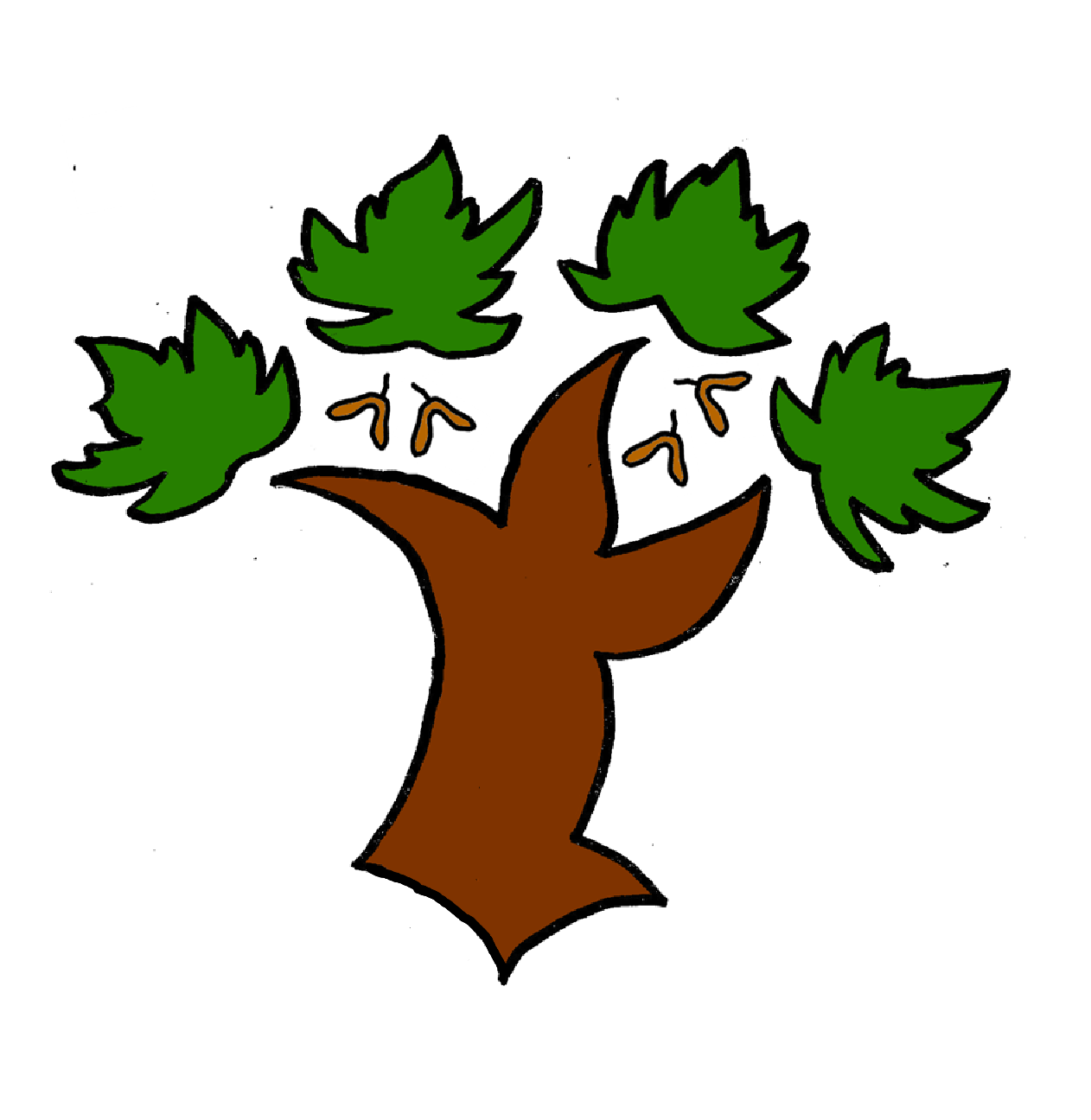 Writing – Achieving MasteryAt Puddletown First School we understand the National Curriculum to be a mastery curriculum. We believe to show mastery of the English writing curriculum children need to be able to demonstrate key skills or concepts independently.  What constitutes independent writing has been defined and agreed across GTAT under the following principles;Writing is likely to be independent if it: emerges from a quality text, topic, visit, or curriculum experience, in which pupils have had a range of opportunities to explore and discuss what is to be written about enables pupils to apply their learning independently, possibly with an element of choice, for example writing from the perspective of a chosen character has been independently edited and / or redrafted by the pupil. This may be in response to self, peer, or group evaluation is produced by pupils who have independently drawn on classroom resources such as dictionaries, thesauruses, word banks, classroom displays, books or websites for support and ideas is informed by clear learning objectives and limited success criteria which are not over detailed and do not over-aid pupils Year 4Mastery is the achievement of these skills and concepts, other elements within the National Curriculum we have defined as requiring coverage not mastery. Children that show understanding of the key skills and concepts beyond mastery are deemed to be working at greater depth.